        بسمه تعالی                                                                           آموزش و پرورش شهرستان خوی                                             تاریخ :  7/9/ 96نام و نام خانوادگی :                                                                 دبستان شهید بابالو                                                      پایه چهارم یک                                                                  ارزشیابی  قرآن ( درس 1 تا 6 )                                       نام معلم :  آقای گلوانی                                         بسمه تعالی                                                                           آموزش و پرورش شهرستان خوی                                             تاریخ :  7/9/ 96نام و نام خانوادگی :                                                                 دبستان شهید بابالو                                                      پایه چهارم یک                                                                  ارزشیابی  قرآن ( درس 1 تا 6 )                                       نام معلم :  آقای گلوانی                                         بسمه تعالی                                                                           آموزش و پرورش شهرستان خوی                                             تاریخ :  7/9/ 96نام و نام خانوادگی :                                                                 دبستان شهید بابالو                                                      پایه چهارم یک                                                                  ارزشیابی  قرآن ( درس 1 تا 6 )                                       نام معلم :  آقای گلوانی                                 ردیفسوالات امتیازالف   بپمعنی کلمات زیر را بنویسید.صَلاه : ..................................                     عالَمینَ : .................................                   عَلیم : ...................................سَمیع : .................................                      اّطیعوا : ..................................                    عَبد : ....................................اّرض : ..................................                      غَیب : ...................................                    حّبل : ...................................صِراط : ................................                       عَظیم : ..................................                    عِند : ....................................ترجمه عبارات قرآنی را کامل کنید.1) قالَ  اِنی  عَبدُ  اللهِ                    گفت: قطعا من   .............................      ............................    هستم.2) اِنَّ  اللهَ   عَلیمٌ   قَدیرٌ               قطعا  خدا   ......................... یِ    ............................     است.3) وَ سَلامٌ  عَلَی   المُرسَلینَ        ................................   بر      ................................4) قُل  مَتاعُ  الدُنیا   قّلیلً            بگو بهره و توشه    ...........................    ............................  است.در عبارات قرآنی زیر صدای قبل از حروف ناخوانا را با فلش به ساکن یا تشدید وصل کنید و دور حرکاتی که هنگام وقف خوانده نمی شود، خط بکشید؟5)  عالِـمُ  الغَـیـبِ  وَ الـشَّـهادَهِ6) اَقِــمِ  الصَّــلاهَ  لِــدُلــوکِ الشَّــمـسِ اِلی غَـسَـقِ الــلَّــیلِ7) وَعَــدَ الــلّـهُ  الــمُــومِنینَ  وَ الـمُومِناتِ جَـنّـاتٍبه سوالات زیر پاسخ تشریحی و کامل بدهید.9) حروف نا خوانا را نام ببرید؟10) حروف مقطعه را با مثال تعریف کنید؟11) علامت مد (   ) را نو ضیح داده و بنویسید روی کدام حروف قرار می گیرد؟ ( حروف کشیده را نام ببرید)12) قاعده وقف بر حرکات   ـًـــــٍـــــــٌــ   را توضیح دهید.13) یک پیام قرآنی به انتخاب خود بنویسید؟دوستان گلم پیروز باشید-گلوانیبازخورد معلم :   خیلی خوب         خوب           قابل قبول           نیاز به تلاش بیشتر                            جمع امتیاز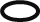 بازخورد اولیا ء :بازخورد معلم :   خیلی خوب         خوب           قابل قبول           نیاز به تلاش بیشتر                            جمع امتیازبازخورد اولیا ء :